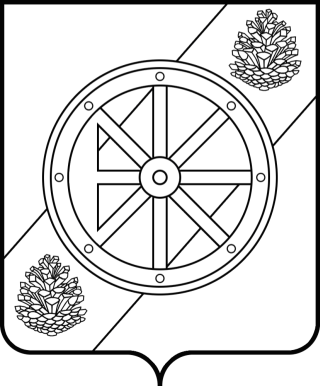 Контрольно-счетная палата Няндомского муниципального района Архангельской области. Няндома, Архангельской обл., ул. 60 лет Октября, д.13, телефон-факс (81838) 6-25-95ЗАКЛЮЧЕНИЕ № 1 на проект решения муниципального Совета МО «Шалакушское»«О бюджете МО «Шалакушское» на 2022 год и плановый период 2023 и 2024 годов»Контрольно-счетной палатой Няндомского муниципального района Архангельской области в соответствии с Положением о Контрольно-счетной палате Няндомского муниципального района Архангельской области, утвержденным решением сессии Собрания депутатов МО «Няндомский муниципальный район» от 26.06.2014 №30 (с изменениями и дополнениями), Положением о бюджетном процессе в муниципальном образовании «Шалакушское», утвержденным решением муниципального Совета МО «Шалакушское» от 30.04.2020 №110 подготовлено заключение на проект решения сессии муниципального Совета МО «Шалакушское» «О бюджете МО «Шалакушское» на 2022 год и плановый период 2023 и 2024 годов» на предмет соответствия проекта бюджета и представленных документов и материалов требованиям:- Бюджетного кодекса Российской Федерации;- Положения о бюджетном процессе МО «Шалакушское»;- иных нормативных актов.1. Проект бюджета внесен главой МО «Шалакушское» на рассмотрение муниципального Совета  15 ноября 2021 года, то есть в соответствие с требованиями пункта 1 статьи 13 Положения о бюджетном процессе в МО «Шалакушское», утвержденном решением муниципального Совета МО «Шалакушское» от 30.04.2020 №110 (далее – Положение о бюджетном процессе). 1.1. Содержание текстовой части проекта решения сессии муниципального Совета МО «Шалакушское» «О бюджете МО «Шалакушское» на 2022 год и плановый период 2023 и 2024 год (далее – Проект бюджета) соответствует статье 184.1 Бюджетного кодекса РФ и статье 11 Положения о бюджетном процессе.1.2. Состав материалов, представленных одновременно с проектом бюджета, соответствует требованиям статьи 184.2 Бюджетного кодекса РФ и статьи 11 Положения о бюджетном процессе.2. В ходе проверки показателей бюджетной классификации доходов, расходов и источников дефицита бюджета МО «Шалакушское» установлены нарушения Порядка формирования и применения кодов бюджетной классификации РФ, их структуре и принципах назначения, утвержденного приказами Минфина России от 06.06.2019 №85н (далее – Порядок) и от 08.06.2021 № 75н:- несоответствие наименования дохода и следующих КБК 1 14 02053 10 0000 410; 1 14 02053 10 0000 440; 2 02 25555 10 0000 150; 2 02 35118 10 0000 150  в приложении № 1 к проекту бюджета;- несоответствие наименования источника финансирования дефицита бюджета и КБК 000 01 02 00 00 10 0000 710 в приложении № 2 к проекту бюджета;- несоответствие наименования дохода и следующих КБК 1 05 03010 01 0000 110; 2 02 35118 10 0000 150  в приложении № 3 к проекту бюджета;- несоответствие подраздела в разделе 05 по показателю «Благоустройство» в приложении № 4 к проекту бюджета.3. Согласно статьям 169, 172 Бюджетного кодекса РФ основой составления проекта бюджета является прогноз социально-экономического развития МО «Шалакушское».Согласно пункту 2.1 Порядка разработки прогноза социально-экономического развития МО «Шалакушское», утвержденного постановлением администрации МО «Шалакушское» от 12.11.2013 №136/1, показатели прогноза включают данные на период не менее трех лет: на очередной финансовый год и плановый период, включающий два финансовых года, следующих за очередным финансовым годом.Прогноз социально-экономического развития МО «Шалакушское» на 2022 год и плановый период 2023 и 2024 годов одобрен постановлением администрации МО «Шалакушское» от 28.10.2021 №47. На основании вышеизложенного проект закона может быть принят к рассмотрению  муниципальным Советом МО «Шалакушское» с учетом устранения Администрацией МО «Шалакушское» замечаний и нарушений, изложенных в заключение Контрольно-счетной палаты Няндомского муниципального района Архангельской области.Председатель Контрольно-счетной палатыНяндомского муниципального районаАрхангельской области                                                                                    П.Е. Прибытков19.11.2021Заключение размещено на официальном сайте администрации Няндомского муниципального района Архангельской области www.nyan-doma.ru